		PUBLIC NOTICE REGARDING
				SIGNATURE UPDATE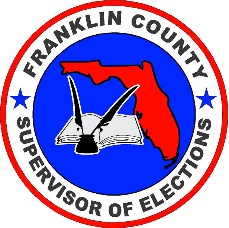 Your signature is used to verify your identity on petitions, vote-by-mail ballots, certificates, and other documents. A signature mismatch could cause your vote-by-mail or petition to be rejected. If your signature has changed over time, it is important to update your record with our office.You can update your signature by completing a paper voter registration application and sending it to our office. You may pick a registration form up at our office or you may print one online, we will also mail one to you by calling 850-653-9520 or emailing heather@votefranklinfl.gov and requesting to have one mailed to you. We can accept your signature update by mail, in person, email, or fax.Mail: 47 Ave F, Apalachicola, FL 32320In-Person: 47 Ave F, Apalachicola, FL 32320Email: heather@votefranklinfl.govFax: 850-653-9092If you have a signature change, we must receive your signature update before we receive your vote-by-mail ballot. If you have any questions, please contact our office at 850-653-9520.Heather Riley, Franklin County Supervisor of Elections